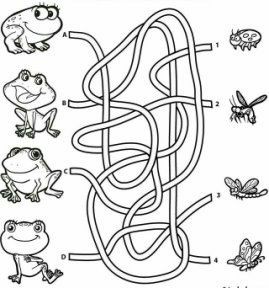 Znajdź drogę żabki do owadaRysuj po śledzie oraz samodzielnie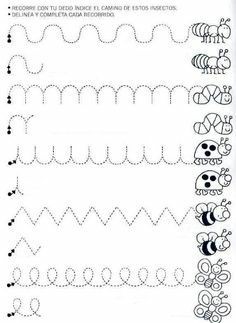 Wytnij, przykleja odpowiednio i pokoloruj obrazek. 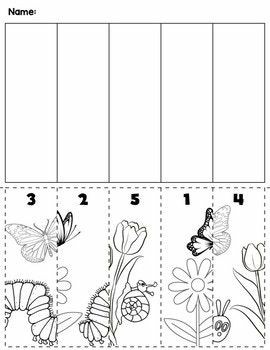 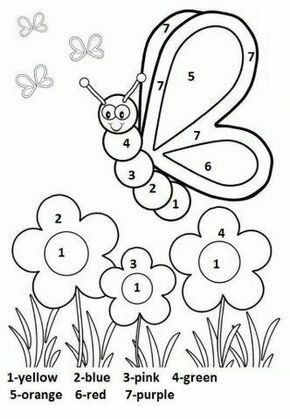 Zaznacz, które dodawanie daje podany wynik. 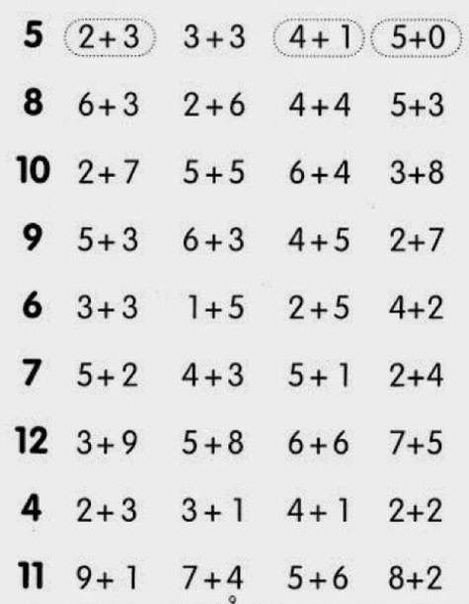 